Всероссийская олимпиада школьников  по химии2016 год                                                                ( заочный тур )11 классmir27@inbox.ruМаксимальное количество 20 балловЗадание № 1. (2балла)	Сколько электронов и протонов содержат частицы:      а) AsO43-     б)  CH4      в)  NH4+ Задание № 2. (2балла)	Определите молекулярную формулу предельного  трехатомного спирта, массовая доля кислорода в котором равна 45,28%.Задание № 3. (3балла)	Напишите уравнения реакций, с помощью которых можно осуществить следующие превращения:C2H2→C6H6   → →X1→X2→→X3→бензоат калия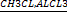 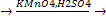 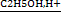 Задание № 4. (3балла)	Используя метод электронного баланса, составьте уравнение реакции:                                 KMnO4+H2S+H2SO4→MnSO4+S+…+…Определите окислитель и восстановитель.Задание № 5. ( 5 баллов)	 Пероксид натрия обработали избытком горячей воды. Выделившийся газ собрали, а образовавшийся раствор щелочи полностью нейтрализовали 10%-ным раствором серной кислоты объемом 300мл и плотностью 1,08 г/мл. Определите массу взятого для реакции пероксида натрия и объем собранного газа.Задание № 6 ( 5 баллов)	 В  пробирках находятся следующие вещества: фенол, глюкоза, глицерин и уксусная кислота. Используя в качестве реагентов  сухую соль карбоната натрия,  растворы брома, сульфата меди и гидроксида натрия, предложите способ определения содержимого каждой пробирки.